Aanmeldingsformulier BOR-bed YidamJongeren dienen steeds aangemeld te worden door de consulent van de SDJ.Doelgroep: De opname in het bed op recept, is mogelijk voor meisjes van 12 tot 18 j. met een VOS-statuut. Zij worden begeleid door SDJ Oost- of West-Vlaanderen of verblijven in GI De Zande of een CANO-voorziening. De opnameduur is maximum twee weken.Gelieve te mailen naar sven.uyttendaele@pcgs.be, iza.delesie@pcgs.be, evelyn.vandenbroeck@pcgs.be en jongerenkliniek@pcgs.be.Aanmeldingsdatum: Persoonsgegevens jongere:Naam:……………………………………………………………………………………………………………………………………..Geboortedatum:……………………………………………………………………………………………………………………..Moedertaal:…………………………………………………………………………………………………………………………….Domicilie:………………………………………………………………………………………………………………………………..Huidige verblijfplaats:……………………………………………………………………………………………………………..Rijksregisternummer:………………………………………………………………………………………………………………Juridisch statuut:	VOS: ja/nee		MOF: ja/neeHuisarts:………………………………………………………………………………………………………………………………….Gegevens van de doorverwijzerConsulent	Naam:………………………………………………………………………………………………………………	Adres:………………………………………………………………………………………………………………	Tel. + permanentie:………………………………………………………………………………………….	Mailadres:……………………………………………………………………………………………………….Naam jeugdrechter:………………………………………………………………………………………………………………..Adres jeugdrechtbank:…………………………………………………………………………………………………………….Contactpersoon voorziening/betrokken hulpverlener:……………………………………………………………AanmeldingsvraagReden van aanmelding:………………………………………………………………………………………………………………………………………………..………………………………………………………………………………………………………………………………………………..………………………………………………………………………………………………………………………………………………..………………………………………………………………………………………………………………………………………………..………………………………………………………………………………………………………………………………………………..………………………………………………………………………………………………………………………………………………..Huidige situatie:Waar verblijft de jongere? Hoe verloopt dit? Contact met context? Hoe verloopt dit?………………………………………………………………………………………………………………………………………………..………………………………………………………………………………………………………………………………………………..………………………………………………………………………………………………………………………………………………..………………………………………………………………………………………………………………………………………………..………………………………………………………………………………………………………………………………………………..………………………………………………………………………………………………………………………………………………..Informatie omtrent de jongere:IQ-gegevens:……………………………………………………………………………………………………………………………Gestelde diagnoses + toelichting:………………………………………………………………………………………………………………………………………………..………………………………………………………………………………………………………………………………………………..………………………………………………………………………………………………………………………………………………..Druggebruik + toelichting:………………………………………………………………………………………………………………………………………………..………………………………………………………………………………………………………………………………………………..………………………………………………………………………………………………………………………………………………..Automutilatie + toelichting:………………………………………………………………………………………………………………………………………………..………………………………………………………………………………………………………………………………………………..………………………………………………………………………………………………………………………………………………..Suïciderisico + toelichting:………………………………………………………………………………………………………………………………………………..………………………………………………………………………………………………………………………………………………..………………………………………………………………………………………………………………………………………………..Ontvluchtingsrisico + toelichting:………………………………………………………………………………………………………………………………………………..………………………………………………………………………………………………………………………………………………..………………………………………………………………………………………………………………………………………………..Gezinssituatie + toelichting:………………………………………………………………………………………………………………………………………………..………………………………………………………………………………………………………………………………………………..………………………………………………………………………………………………………………………………………………..Schoolsituatie + toelichting:………………………………………………………………………………………………………………………………………………..………………………………………………………………………………………………………………………………………………..………………………………………………………………………………………………………………………………………………..Werd de jongere nog voor andere crisis/TO-plekken aangemeld?………………………………………………………………………………………………………………………………………………..………………………………………………………………………………………………………………………………………………..………………………………………………………………………………………………………………………………………………..Specifieke aandachtspunten van de jongere………………………………………………………………………………………………………………………………………………..………………………………………………………………………………………………………………………………………………..………………………………………………………………………………………………………………………………………………..Doorstroomperspectief na time-out………………………………………………………………………………………………………………………………………………..………………………………………………………………………………………………………………………………………………..………………………………………………………………………………………………………………………………………………..GeslotenheidMogelijkheid om onder begeleiding het terrein te verlaten?	Eén op een 							ja/nee	In groep							ja/nee	Met context/begeleiding verwijzende voorziening		ja/neeGSM-gebruik volgens afdelingsregels (max 2 u bij correct gebruik). Tegenindicaties? Afspraken/regels nu? Hoe loopt dit?………………………………………………………………………………………………………………………………………………..………………………………………………………………………………………………………………………………………………..………………………………………………………………………………………………………………………………………………..Wij gaan ervan uit dat alle betrokkenen cfr. Jongere, context, voorziening geïnformeerd zijn aangaande de aanmelding en de verwijzer toestemming heeft om de aanmeldingsgegevens aan ons door te geven.Bijkomende vragen of informatie: 093580664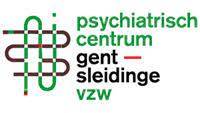 